 ISTITUTOd’ISTRUZIONESUPERIOREL.COSTANZO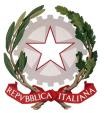 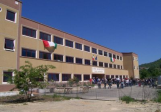 VialeStazione,n.70,88041DECOLLATURA(CZ)-Tel.Segreteria096863309-61377C.F.99000720799-czis00300n@istruzione.it–czis00300n@pec.istruzione.it–www.iiscostanzodecollatura.gov.itAi Genitori dell’alunno/aAlunno/a_________________________Classe______Sez._____INDIRIZZO_____________________NON AMMISSIONE ALLA CLASSE SUCCESSIVA.               Si comunica che il consiglio della classe frequentata da suo figlio/a ha deliberato la non                ammissione alla classe successiva per:□     Mancata validazione dell’anno scolastico per il superamento del numero di   assenze comprensivo delle deroghe deliberate dal Collegio Docenti; □ Elevato numero di discipline con gravi e diffuse insufficienze giusta delibera del   Collegio DocentiIn caso necessiti di maggiori informazioni la preghiamo di accedere al registro Axios per consultare i risultati.Se dovesse avere bisogno di assistenza per l’accesso e/o per maggiori informazioni la preghiamo dirivolgersi all’ufficio di segreteria alunni (0968/61377) dal Lunedì al Venerdì dalle ore 8.00 alle ore13.30.Il Dirigente ScolasticoDott.ssa Antonella MongiardoFirma autografa sostituita a mezzo stampa ex art.3c.2D.lgsn.39/93LiceoScientificoViale stazione88041DecollaturaTelefono0968/61086C.M.CZPS003014ProfessionaleServiziSocio-sanitariServiziperl’Agricoltura,Contrada Scaglioni88049 Soveria MannelliTelefono0968/662086C.M.CZRA00301NTecnico InformaticoVia Colonnello De Franco88049 Soveria MannelliTelefono0968/662078C.M.CZTF003016ProfessionaleOdontotecnico, OtticoServizi per l’AgricolturaContrada Savutano88046LameziaTermeTelefono0968/434173C.M.CZRA00303Q1a Azienda agrariaContrada Scaglioni diSoveriaMannelli2a Azienda agrariaContrada SavutanoLamezia Terme